AbstractAbstract text goes here. To satisfy the requirements of the National Library and University Microfilms International, the abstract must be no longer than 350 words for a Doctoral thesis and 150 words for a Master's thesis. From Thesis Regulation Guide section 3.1.7:“The abstract must give enough information about the thesis to allow a potential reader to decide whether or not to consult the complete work. The candidate must ensure that the abstract refers to all the elements that would make the thesis worth consulting. The abstract should include important place names and proper nouns because these can be significant key words for electronic retrieval. It should not include graphs, charts, illustrations or tables. The expected content of an abstract varies among disciplines, but all abstracts can be expected to include the following: a statement of the research problem or question an indication of the research method(s) used or theoretical orientation taken findings or major discoveries made conclusions and significance. 
KeywordsUse Body Text or  style for text in this section.From Thesis Regulation Guide section 3.1.7:“At the end of the Abstract should appear a list of keywords. Librarians use these keywords when assigning subject headings and index terms as part of the Cataloguing Record. The candidate, as the person most familiar with the research and its significance, selects the terms that help other scholars get access to his/her work. For example, the following keywords could be used for a thesis studying fuzzy relational modeling: 
fuzzy relational modeling, fuzzy simulation, fuzzy c-Means, Centre of Gravity, Centre of Area, Weighted Average of Cluster Centres, Polyline algorithm. 

The following could be used to describe a thesis entitled "The Other of Grammatology: Lacan, Derrida, Kristeva," which studies the relationship between psychoanalysis, deconstruction, and feminism as they relate to linguistic representations: Psychoanalysis, Deconstruction, Freud, Derrida, Kristeva, Lacan, Feminism, Reference.”Summary for Lay AudienceSummary for Lay Audience text goes here. The summary must be no longer than 350 words. From Thesis Regulation Guide section 3.1.8:The summary for lay audience is a brief (maximum 350 words) and accessible summary of a research project that is used to explain complex ideas, technical writing and scientific terms to people who do not have prior knowledge of the subject. While your abstract is designed with your subject peers in mind, the Summary for Lay Audience communicates the importance, impact, and content of your thesis to a broader audience.Co-Authorship Statement (where applicable)Use Body Text or  style for text in this section.From Thesis Regulation Guide section 3.1.8:“In the case where a thesis includes papers co-authored by the candidate and others, the thesis must state explicitly who contributed to such work and the nature and extent of this contribution. The Supervisor(s) must attest to the accuracy of such statements about co-authorship at the Thesis Examination.” Acknowledgments (if any)Use Body Text or  style for text in this section.From Thesis Regulation Guide section 3.1.9:“The acknowledgments note help received from the Supervisor(s), staff, co-authors and co-researchers, fellow students, technicians or others in the collection of materials or data, the design and construction of apparatus, the analysis of data, and the writing of the thesis.”Table of ContentsThe Table of Contents (TOC) can be inserted automatically here if you have used the appropriate styles for section, chapter titles, and for subheadings. In Word, you can check what will appear in the TOC by viewing in “Outline” mode, suppressing body text.From Thesis Regulation Guide section 3.1.10:“The table of contents provides a listing of the main elements in the thesis. In the rare case where the thesis requires more than one volume, each volume must have its own table of contents.”Abstract	iiCo-Authorship Statement (where applicable)	iiiAcknowledgments (if any)	ivTable of Contents	vList of Tables (where applicable)	viiList of Figures (where applicable)	viiiList of Plates (where applicable)	ixList of Appendices (where applicable)	xPreface (where applicable)	xiChapter 1	11	« Chapter title uses style Heading 1 »	11.1	« First level subheading uses style Heading 2 »	1Chapter 2	22	« Chapter title uses style Heading 1 »	22.1	« First level subheading uses style Heading 2 »	2Chapter 3	33	« Chapter title uses style Heading 1 »	33.1	« First level subheading uses style Heading 2 »	3Chapter 4	44	« Chapter title uses style Heading 1 »	44.1	« First level subheading uses style Heading 2 »	4Chapter 5	55	« Chapter title uses style Heading 1 »	55.1	« First level subheading uses style Heading 2 »	5References or Bibliography (if any)	6Appendices (if any)	7Curriculum Vitae	8List of Tables (where applicable)Table 1: To ensure your tables update automatically in the List of Tables, right click your table and select "Insert Caption."	1List of Figures (where applicable)Figure 1: Sample Figure. To ensure your figures update automatically in the List of Figures, right click your image and select "Insert Caption."	2List of Plates (where applicable)Plate 1: Sample Plate. To ensure your plates are updated automatically in the List of Plates, right click your plate and select "Insert Caption."	3List of Appendices (where applicable)Appendix A: Sample Appendix. To ensure your appendices update automatically in the List of Appendices, right click your figure, table or heading and select "Insert Caption."	7Preface (where applicable)Use Body Text or Normal style for text in this section.« Chapter title uses style Heading 1 »A brief introduction suggested here.« First level subheading uses style Heading 2 »Text should use the Body Text or Normal style. The default style is Times Roman, 12 pt, 1.5 line spacing, block style (no first line indent), 12 points of extra space before each paragraph, 0 points after.Table 1: To ensure your tables update automatically in the List of Tables, right click your table and select "Insert Caption."« Chapter title uses style Heading 1 »A brief introduction is suggested here.« First level subheading uses style Heading 2 »Text should use the Body Text or Normal style. The default style is Times Roman, 12 pt, 1.5 line spacing, block style (no first line indent), 12 points of extra space before each paragraph, 0 points after.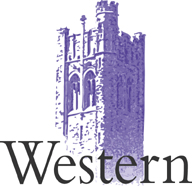 Figure 1: Sample Figure. To ensure your figures update automatically in the List of Figures, right click your image and select "Insert Caption."« Chapter title uses style Heading 1 »A brief introduction is suggested here.« First level subheading uses style Heading 2 »Text should use the Body Text or Normal style. The default style is Times Roman, 12 pt, 1.5 line spacing, block style (no first line indent), 12 points of extra space before each paragraph, 0 points after.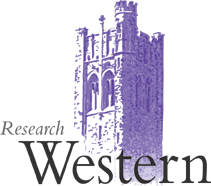 Plate 1: Sample Plate. To ensure your plates are updated automatically in the List of Plates, right click your plate and select "Insert Caption."« Chapter title uses style Heading 1 »A brief introduction is suggested here.« First level subheading uses style Heading 2 »Text should use the Body Text or Normal style. The default style is Times Roman, 12 pt, 1.5 line spacing, block style (no first line indent), 12 points of extra space before each paragraph, 0 points after.« Chapter title uses style Heading 1 »A brief introduction is suggested here.« First level subheading uses style Heading 2 »Text should use the Body Text or Normal style. The default style is Times Roman, 12 pt, 1.5 line spacing, block style (no first line indent), 12 points of extra space before each paragraph, 0 points after.References or Bibliography (if any)Use the “biblio” style to format references.Appendices (if any)Use Body Text or Normal style for text in this section.The purpose of an appendix is to include in the thesis supporting material that is not an essential part of the text itself. For example, in a thesis that involves a survey, letters of information to subjects, questionnaires, or other research instruments may appear in an appendix. In a thesis that analyzes a rare or inaccessible text, that text may be included in an appendix. An appendix also may include raw data on which analysis has been performed, either in print or disk format.Appendix A: Sample Appendix. To ensure your appendices update automatically in the List of Appendices, right click your figure, table or heading and select "Insert Caption."Curriculum Vitae
Name: 		First Name Last Name
Post-secondary 	University of WindsorEducation and 	Windsor, Ontario, CanadaDegrees: 		1989-1993 B.A.The University of Western OntarioLondon, Ontario, Canada1993-1995 M.A.
The University of Western OntarioLondon, Ontario, Canada1995-1999 Ph.D.Honours and 		Province of Ontario Graduate ScholarshipAwards: 		1993-1994, 1994-1995
Social Science and Humanities Research Council (SSHRC)Doctoral Fellowship1995-1999
Related Work 	Teaching AssistantExperience 		The University of Western Ontario1993-1995Publications:Spaulding, Jeffrey T. (1993). Interpersonal Skills. Canadian Journal of Psychology,33, 10-14Note: This vita is not intended to be a job resumé. Please keep it brief and emphasize related work experience only.Sample TableSample TableSample TableSample TableSample TableSample TableSample TableSample TableSample TableSample AppendixSample AppendixSample AppendixSample AppendixSample AppendixSample AppendixSample AppendixSample AppendixSample AppendixSample AppendixSample AppendixSample AppendixSample AppendixSample AppendixSample AppendixSample Appendix